10. SIN NINGUNA DUDA 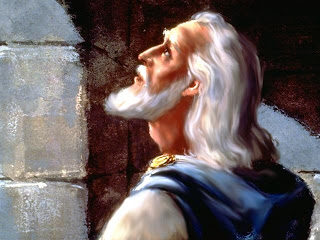 
Develando los misterios de Daniel: Aventurándonos en la profecía bíblica

10. SIN NINGUNA DUDA

Sin ninguna duda

¿Te preguntaste alguna vez por qué Dios no siempre responde nuestras oraciones inmediatamente? ¿Te sucedió alguna vez que tenías la sensación de que tu oración no pasaba del techo? Todos nos hemos sentido alguna vez como el personaje del proverbio, que cavaba pozos buscando agua y siempre estaban secos.

Nuestra lección de hoy nos lleva a los entretelones detrás de la escena. Nos revela un conflicto titánico entre el bien y el mal. Aunque buscamos a Dios con sinceridad pidiendo respuestas a nuestras oraciones, hay fuerzas satánicas poderosas que trabajan oponiéndose a Dios. A veces, esas fuerzas interfieren las respuestas inmediatas. Los ángeles buenos y malos libran una batalla sobrenatural entre la luz y las tinieblas, el bien y el mal, la verdad y el error.

La oración desata el poder de Dios para que pueda obrar en nuestro favor de renovadas maneras. La oración abre nuestras puertas de oportunidad para que Dios pueda actuar. Como él respeta nuestra libertad de elección, la oración le permite ingresar en nuestras vidas, La oración le da a Dios la autorización para hacer lo que él anhela permanentemente. Aunque no veamos ningún acontecimiento significativo, Dios está trabajando para arreglar el problema.

Aunque aparentemente no hayan respuestas, Dios está trabajando para encontrar una solución. Aunque tenga oposición a sus propósitos, nunca será vencido. El incidente personal de Daniel es una demostración fantástica de que Dios escucha. Su silencio sólo indica que está trabajando para solucionar el problema. Cuando nos arrodillamos ante su trono, no hay duda de que nos está escuchando.

Sin la más mínima duda

1. En el comienzo del capítulo 10, ¿qué le produjo a Daniel una profunda preocupación y gran aflicción? Daniel 10:1
_______________________________________
_______________________________________

Daniel estaba muy preocupado porque su pueblo aún estaba en cautiverio. Hacía algunos años que los medos y los persas habían accedido al trono. La profecía del cautiverio de setenta años para los judíos estaba por finalizar. Daniel estaba perplejo. ¿Cuándo sería liberado su pueblo?

2. ¿Qué hizo Daniel durante tres semanas enteras? Daniel 10:3, 4
_______________________________________
_______________________________________

¿Quién se le apareció a Daniel en medio de su aflicción? Compare Daniel 10:5, 6 con Apocalipsis 1:13-15
_______________________________________
_______________________________________

Una comparación cuidadosa de las descripciones que se dan en esos dos pasajes de la Escritura nos permite identificar que el individuo descripto en ambos es el mismo ser. Es claro que el “hombre” de deslumbrante brillo de Daniel 10 es Jesucristo. Jesús se interesa tanto por sus hijos que a veces viene en persona para responder las oraciones.

4. ¿Qué le sucedió a Daniel cuando recibió la abrumadora presencia de Cristo? Daniel 10:8, 9
_______________________________________
_______________________________________

Daniel no pudo soportar la gloriosa presencia de Cristo. Perdió sus fuerzas y cayó en un sueño profundo. En su misericordia, nuestro Señor envió al ángel Gabriel para que respondiera la oración de Daniel.

Los muy amados del Cielo

5. ¿Cómo llamó el ángel a Daniel? Daniel 10:11
_______________________________________
_______________________________________

La expresión “muy amado” es una de las preferidas en las Escrituras. Dios la emplea con frecuencia para dirigirse a su amigo Daniel (véase Daniel 10:11, 19 y Daniel 9:23). Los hijos de Dios son los muy amados del Cielo. Somos más que piel que recubre huesos. Somos mucho más que cadenas de moléculas de proteínas, más que producto de la casualidad. Fuimos creados a la imagen de Dios y somos muy amados por nuestro Padre celestial.

6. ¿Cuándo fueron escuchadas las oraciones de Daniel? Daniel 10:12
_______________________________________
_______________________________________

7. Si Dios escuchó las oraciones de Daniel desde el primer día, ¿por qué aparentemente no había respuesta ? Daniel 10:13
_______________________________________
_______________________________________

8. ¿Quiénes son el “príncipe de este mundo” y el “príncipe de la potestad del aire”? Juan 12:31; Efesios 2:2, 3
_______________________________________
_______________________________________

Cuando Dios creó a Adán y Eva, les dio el dominio de la tierra (Génesis 1:26). Con su caída, perdieron ese dominio. Adán dejó de ser el príncipe de la tierra, y Eva no fue más la princesa. Se convirtieron en siervos, o esclavos, de aquel a quien habían obedecido (Romanos 6:16). Satanás les quitó el lugar. Se convirtió entonces en el “príncipe de este mundo”. En ese sentido, se lo menciona como “el príncipe del reino de Persia”.

Daniel oró para que Dios causara una impresión en la mente de Ciro para que liberara a los israelitas cautivos. El “príncipe de Persia”, Satanás, llenó la mente de Ciro de oscuridad. Mientras Daniel oraba, los ángeles del bien y del mal lucharon por el control de la mente del rey durante 21 días. Hoy en día se están librando batallas semejantes en las mentes de los hombres y las mujeres.

Miguel, el Poderoso Conquistador

9. ¿Quién es el único que puede vencer a Satanás? ¿Quién vino a ayudar a Gabriel en su lucha contra el príncipe del mal? Daniel 10:13
_______________________________________
_______________________________________

Entre los cristianos no hay una comprensión cabal sobre la identidad de Miguel. ¿Quién era Miguel exactamente? ¿Qué significa su nombre? El nombre “Miguel” significa “el que es como Dios”. se menciona a Miguel sólo cinco veces en la Biblia. Además de Daniel 10:13, 21, las otras referencias a Miguel se encuentran en:

• Apocalipsis 12:7-9. Miguel comanda a los ángeles y tiene autoridad para expulsar a Satanás del cielo.

• Judas 9. Miguel tiene autoridad para levantar a Moisés de entre los muertos.

• Daniel 12:1, 2. Miguel libera a su pueblo en el tiempo de tribulación y tiene el poder para resucitar a los muertos.

Esos versículos nos revelan claramente que Miguel es uno de los muchos nombres de Jesús. Jesús es el Cordero, el León, la Roca de la Eternidad, el Lirio de los Valles, la Rosa de Sarón, la Puerta, el Camino, la Verdad y la Vida. Cuando la Escritura utiliza el nombre “Miguel” se refiere a Jesús, y lo revela como el “Poderoso Conquistador”. No debes confundirte con la expresión “Arcángel Miguel” (Judas 9). La palabra “arcángel” significa “comandante en jefe” o “cabeza” de los ángeles. Jesús no es un ángel. Es el divino Hijo de Dios. Nunca tuvo comienzo y nunca tendrá fin (Apocalipsis 1:8). Es eterno (Juan 8:58). Participó junto con el Padre en la creación del mundo (Juan 1:1-3). Existía antes de los ángeles y es quien los creó (Hebreos 1:3, 4).

10. ¿Quiénes acompañarán a Jesús cuando regrese con la gloria del Padre en deslumbrante fulgor? Mateo 16:27
_______________________________________
_______________________________________

11. ¿Qué sucederá cuando Jesús regrese triunfante y en gloria? 1 Tesalonicenses 4: 16, 17
_______________________________________
_______________________________________

Como Comandante en Jefe de los ángeles, Jesús irrumpe en el cielo con la voz “de arcángel”. Los muertos son resucitados. Los justos vivos, junto con los justos muertos, son transformados en seres inmortales y gloriosos. Juntos ascenderán a los cielos para encontrarse con su triunfante Señor.

Daniel es un símbolo, o tipo, del pueblo de Dios en el tiempo del fin. Su anhelo por la liberación de Israel de la cautividad pagana es un símbolo del pueblo de Dios al final del tiempo, anhelando su liberación final de este mundo de pecado.

No hay problema demasiado difícil para Dios. No hay dificultad que sea tan grande que él no pueda desentrañarla. No hay dolor que no pueda sanar. Puedes estar sufriendo un dolor interior inusual. Puedes estar emocionalmente destruido. Tu vida puede estar devastada. Tus heridas pueden parecer incurables. Abre tu corazón a Jesús. Cuéntale de todos tus dolores. Él es especialista en curar corazones destrozados. Es experto en construir palacios con los escombros de nuestras vidas. ¿Por qué no inclinas tu cabeza ahora mismo y lo invitas a ser tu Sanador?